Początek formularzaDół formularzaAdres strony internetowej, na której zamieszczona będzie specyfikacja istotnych warunków zamówienia (jeżeli dotyczy): http://www.ilot.edu.plOgłoszenie nr 52449 - 2017 z dnia 2017-03-27 r. Warszawa: Sprzątanie budynków i terenów zewnętrznych Instytutu Lotnictwa
OGŁOSZENIE O ZAMÓWIENIU - Usługi Zamieszczanie ogłoszenia: obowiązkowe Ogłoszenie dotyczy: zamówienia publicznego Zamówienie dotyczy projektu lub programu współfinansowanego ze środków Unii Europejskiej nie 
Nazwa projektu lub programuO zamówienie mogą ubiegać się wyłącznie zakłady pracy chronionej oraz wykonawcy, których działalność, lub działalność ich wyodrębnionych organizacyjnie jednostek, które będą realizowały zamówienie, obejmuje społeczną i zawodową integrację osób będących członkami grup społecznie marginalizowanych nie 
Należy podać minimalny procentowy wskaźnik zatrudnienia osób należących do jednej lub więcej kategorii, o których mowa w art. 22 ust. 2 ustawy Pzp, nie mniejszy niż 30%, osób zatrudnionych przez zakłady pracy chronionej lub wykonawców albo ich jednostki (w %) SEKCJA I: ZAMAWIAJĄCYPostępowanie przeprowadza centralny zamawiający nie Postępowanie przeprowadza podmiot, któremu zamawiający powierzył/powierzyli przeprowadzenie postępowania nie Informacje na temat podmiotu któremu zamawiający powierzył/powierzyli prowadzenie postępowania:
Postępowanie jest przeprowadzane wspólnie przez zamawiającychnie 
Jeżeli tak, należy wymienić zamawiających, którzy wspólnie przeprowadzają postępowanie oraz podać adresy ich siedzib, krajowe numery identyfikacyjne oraz osoby do kontaktów wraz z danymi do kontaktów: 

Postępowanie jest przeprowadzane wspólnie z zamawiającymi z innych państw członkowskich Unii Europejskiej nie W przypadku przeprowadzania postępowania wspólnie z zamawiającymi z innych państw członkowskich Unii Europejskiej – mające zastosowanie krajowe prawo zamówień publicznych:
Informacje dodatkowe:I. 1) NAZWA I ADRES: Instytut Lotnictwa, krajowy numer identyfikacyjny 3737400000, ul. al. Krakowska   110/114, 02-256   Warszawa, woj. mazowieckie, państwo Polska, tel. 22 8460011 wew. 261, e-mail maciej.marzec@ilot.edu.pl, edyta.sitnik@ilot.edu.pl, faks 22 8466567. 
Adres strony internetowej (URL): www.ilot.edu.plI. 2) RODZAJ ZAMAWIAJĄCEGO: Inny: Jednostka badawczaI.3) WSPÓLNE UDZIELANIE ZAMÓWIENIA (jeżeli dotyczy): Podział obowiązków między zamawiającymi w przypadku wspólnego przeprowadzania postępowania, w tym w przypadku wspólnego przeprowadzania postępowania z zamawiającymi z innych państw członkowskich Unii Europejskiej (który z zamawiających jest odpowiedzialny za przeprowadzenie postępowania, czy i w jakim zakresie za przeprowadzenie postępowania odpowiadają pozostali zamawiający, czy zamówienie będzie udzielane przez każdego z zamawiających indywidualnie, czy zamówienie zostanie udzielone w imieniu i na rzecz pozostałych zamawiających): I.4) KOMUNIKACJA: 
Nieograniczony, pełny i bezpośredni dostęp do dokumentów z postępowania można uzyskać pod adresem (URL)tak 
www.ilot.edu.pl
Adres strony internetowej, na której zamieszczona będzie specyfikacja istotnych warunków zamówienia tak 
www.ilot.edu.pl
Dostęp do dokumentów z postępowania jest ograniczony - więcej informacji można uzyskać pod adresem nie 
Oferty lub wnioski o dopuszczenie do udziału w postępowaniu należy przesyłać:
Elektronicznienie 
adres Dopuszczone jest przesłanie ofert lub wniosków o dopuszczenie do udziału w postępowaniu w inny sposób:
nie 
Wymagane jest przesłanie ofert lub wniosków o dopuszczenie do udziału w postępowaniu w inny sposób:
tak 
Inny sposób: 
Instytut Lotnictwa
Adres: 
Aleja Krakowska 110/114 02-256 Warszawa
Komunikacja elektroniczna wymaga korzystania z narzędzi i urządzeń lub formatów plików, które nie są ogólnie dostępnenie 
Nieograniczony, pełny, bezpośredni i bezpłatny dostęp do tych narzędzi można uzyskać pod adresem: (URL) SEKCJA II: PRZEDMIOT ZAMÓWIENIA 
II.1) Nazwa nadana zamówieniu przez zamawiającego: Sprzątanie budynków i terenów zewnętrznych Instytutu Lotnictwa
Numer referencyjny: 11/ZZ/AZLZ/2017
Przed wszczęciem postępowania o udzielenie zamówienia przeprowadzono dialog techniczny nie 
II.2) Rodzaj zamówienia: usługi 
II.3) Informacja o możliwości składania ofert częściowych
Zamówienie podzielone jest na części: Nie 

II.4) Krótki opis przedmiotu zamówienia (wielkość, zakres, rodzaj i ilość dostaw, usług lub robót budowlanych lub określenie zapotrzebowania i wymagań ) a w przypadku partnerstwa innowacyjnego - określenie zapotrzebowania na innowacyjny produkt, usługę lub roboty budowlane: Przedmiotem zamówienia jest świadczenie usługi sprzątania budynków i terenów zewnętrznych Instytutu Lotnictwa. Wymagania dotyczące przedmiotu zamówienia zawarte są w: 1)załącznik nr 1a do SIWZ – opis przedmiotu zamówienia (OPZ) zawierający zakres wykonywania prac porządkowych wewnątrz budynków oraz na terenie zewnętrznym 2)załącznik nr 1b do SIWZ - wykaz powierzchni wewnętrznych i zewnętrznych objętych zamówieniem oraz wymagana częstotliwość prowadzonych prac 3)załącznik nr 1c do SIWZ – wymagania dot. środków czystości, urządzeń i sprzętu 

II.5) Główny kod CPV: 90600000-3
Dodatkowe kody CPV:90900000-6
II.6) Całkowita wartość zamówienia (jeżeli zamawiający podaje informacje o wartości zamówienia): 
Wartość bez VAT: 
Waluta: 
(w przypadku umów ramowych lub dynamicznego systemu zakupów – szacunkowa całkowita maksymalna wartość w całym okresie obowiązywania umowy ramowej lub dynamicznego systemu zakupów)
II.7) Czy przewiduje się udzielenie zamówień, o których mowa w art. 67 ust. 1 pkt 6 i 7 lub w art. 134 ust. 6 pkt 3 ustawy Pzp: tak 
Określenie przedmiotu, wielkości lub zakresu oraz warunków na jakich zostaną udzielone zamówienia, o których mowa w art. 67 ust. 1 pkt 6 lub w art. 134 ust. 6 pkt 3 ustawy Pzp: Zakres usług objętych zamówieniem udzielonym na podstawie art. 67 ust. 1 pkt. 6 ustawy obejmuje zwiększenie powierzchni sprzątania, zwiększenie częstotliwości sprzątania, zwiększenie zakresu sprzątania. Zamówienie zostanie udzielone na warunkach określonych w umowie na realizację zamówienia podstawowego.
II.8) Okres, w którym realizowane będzie zamówienie lub okres, na który została zawarta umowa ramowa lub okres, na który został ustanowiony dynamiczny system zakupów:data rozpoczęcia: 01/07/2017 data zakończenia: 30/06/2018
II.9) Informacje dodatkowe: Jeżeli w opisie przedmiotu zamówienia zostało wskazane bezpośrednio lub pośrednio pochodzenie (marka, znak towarowy, producent, dostawca) środków/sprzętu/urządzeń oznacza to określenie standardu i właściwości technicznych. Zamawiający dopuszcza oferowanie środków/sprzętu/urządzeń równoważnych pod warunkiem, że zapewni on uzyskanie parametrów nie gorszych od założonych tj. spełniających wymagania techniczne, funkcjonalne i jakościowe co najmniej takie jakie zostały wskazane w SIWZ i załącznikach do SIWZ lub lepsze. Jeżeli w opisie przedmiotu zamówienia występują odniesienia do norm, dopuszczalne jest stosowanie odpowiednich norm równoważnych dopuszczonych do stosowania na terenie Unii Europejskiej, o ile zastosowane normy zagwarantują utrzymanie standardów na poziomie nie gorszym niż wymagania określone we wskazanych normach. Zamawiający zaleca dokonanie wizji lokalnej w terminie uzgodnionym z Zamawiającym (data, godzina) oraz w obecności przedstawiciela Zamawiającego. Zamawiający udostępni nieodpłatnie Wykonawcy dostęp do wody oraz energii elektrycznej niezbędnej do świadczenia usług będących przedmiotem zamówienia. Wykonawca zapewni we własnym zakresie odpowiednią ilość kontenerów socjalnych z sanitariatami dla pracowników. Zamawiający udostępni miejsce na terenie Instytutu Lotnictwa na postawienie kontenerów Wykonawcy i udostępni nieodpłatnie Wykonawcy dostęp do energii elektrycznej, wody i kanalizacji.. Zamawiający umożliwi podłączenie mediów do kontenerów socjalnych Wykonawcy. Samo podłączenie mediów jest w zakresie Wykonawcy. Osoby wyznaczone przez Wykonawcę do realizacji zamówienia winny posiadać uprawnienia do pracy w Polsce, być niekarane. Minimum dwie osoby winny posiadać uprawnienia do prowadzenia ciągników. Wykonawca zapewni ilość osób niezbędną do realizacji zamówienia. Zamawiający wymaga minimum 15 osób, w tym 1 osoba do nadzoru realizacji zamówienia oraz minimum 8 osób sprzątających pomieszczenia w budynkach oraz minimum 6 osób utrzymujących teren zewnętrzny. Personel sprzątający pomieszczenia i utrzymujący teren zewnętrzny jest zobowiązany do pracy w dni robocze w godzinach 06:00-14:00. W godzinach 14:00-16:00 Wykonawca zapewni dyżur 2 osób sprzątających pomieszczenia i 2 osób utrzymujących teren zewnętrzny. Wykonawca jest zobowiązany do sporządzenia imiennej listy pracowników zatrudnionych do realizacji zamówienia i jej bieżącej weryfikacji w przypadku wystąpienia zmian. Przed podpisaniem umowy (najpóźniej w dniu jej podpisania) Wykonawca przedłoży Zamawiającemu imienną listę pracowników wraz z aktualnymi zaświadczeniami o niekaralności pracowników, wystawionych nie wcześniej, niż 6 miesięcy przed terminem rozpoczęcia usługi tj. przed 01.07.2017 r. Wykonawca do 10 dnia każdego miesiąca musi przedstawić Zamawiającemu aktualną listę osób świadczących usługę. W przypadku nie przedłożenia listy wraz zaświadczeniami o niekaralności w powyższym zakresie w terminie określonym wyżej, Zamawiający jest uprawniony do odstąpienia od umowy w terminie 14 dni od dnia wystąpienia ww. stanu faktycznego. Wykonawca wyznaczy pracownika nadzorującego i koordynującego pracę ekip sprzątających, odpowiedzialnego za nadzór nad prawidłową realizacją umowy oraz do kontaktów z Zamawiającym. Pracownik nadzorujący jest obowiązany przebywać na terenie Instytutu Lotnictwa w dni robocze w godzinach 06:00 – 14:00, natomiast w godzinach 14:00-16:00 jest zobowiązany być dostępnym pod telefonem w celu koordynacji dyżuru osób sprzątających. Zamawiający wymaga, aby pracownik nadzorujący i koordynujący pracę ekip sprzątających, posiadał minimum roczne doświadczenie w nadzorowaniu i koordynowaniu pracy personelu sprzątającego w firmie świadczącej usługi sprzątania. Wykonawca zobowiązany będzie przedłożyć Zamawiającemu oświadczenie pracownika nadzorującego i koordynującego o spełnianiu ww. wymagania w terminie najpóźniej do 3 dni od daty podpisania umowy. W przypadku nie przedłożenia oświadczenia pracownika w powyższym zakresie i terminie, Zamawiający jest uprawniony do odstąpienia od umowy w terminie 14 dni od dnia zaistnienia ww. stanu faktycznego. Wykonawca całość prac objętych zamówieniem wykonywać będzie przy użyciu własnych środków czystości. Wykonawca zapewni, w sposób ciągły i nieprzerwany oraz w ilościach odpowiadających bieżącemu użytkowaniu uzupełnienie środków czystości, których minimalne wymagania zostały określone w tabeli nr 1 w załączniku nr 1c SWIZ. Stosowane środki czystości, toaletowe itp. muszą być dopuszczone do obrotu, o bezspornie dobrej jakości, posiadać atest PZH (o ile jest wymagany), właściwe do wymaganego zastosowania. Stosowane środki czystości winny być także odpowiednie dla poszczególnych powierzchni, gwarantujące bezpieczeństwo (antypoślizgowe), o jakości zapewniającej wymagany poziom sprzątanych obiektów, biologicznie neutralne. Wykonawca zapewni sprzęt i narzędzia do wykonywania usługi, których minimalne wymagania zostały określone w tabeli nr 2 w załączniku nr 1c do SWIZ oraz inne, niewymienione w tabeli nr 2 w załączniku nr 1c do SIWZ, których zastosowanie jest niezbędne do należytego wykonania umowy. Sprzęt i narzędzie muszą spełniać obowiązujące wymagania w zakresie bhp i dopuszczenia do pracy. W przypadku awarii sprzętu, bądź narzędzi, Wykonawca zobowiązany jest do natychmiastowej wymiany na sprzęt bądź narzędzia sprawne. Każda zmiana zawartości wykazu środków czystości oraz wykazu sprzętu wymagać będzie akceptacji Zamawiającego. Sprzęt mechaniczny musi pozostawać w wyłącznej dyspozycji Zamawiającego i przebywać stale na terenie Zamawiającego. Wykonawca zobowiązany jest do prowadzenia karty kontroli czystości w toaletach. Karta kontroli powinna być zamieszczona na drzwiach od strony wewnętrznej lub ścianie sanitariatu w widocznym miejscu. Po każdorazowym sprzątaniu, osoba sprzątająca winna zapisać godzinę sprzątania danego pomieszczenia oraz czytelnie się podpisać. W razie zauważenia usterek technicznych zaistniałych na terenie Instytutu Lotnictwa należy niezwłocznie poinformować Zamawiającego. Zamawiający wymaga, aby Wykonawca, któremu zostanie udzielone zamówienie, posiadał aktualną opłaconą polisę ubezpieczenia OC w zakresie prowadzonej działalności związanej z przedmiotem zamówienia, z okresem jej obowiązywania przez czas trwania zamówienia w wysokości co najmniej 700 000,00 zł. Wykonawca zobowiązany będzie przedłożyć Zamawiającemu kopię polisy OC wraz z potwierdzeniem dokonania wymaganych opłat w terminie do 3 dni od daty podpisania umowy. W przypadku krótszego terminu obowiązywania polisy (okres obowiązywania polisy nie obejmuje okresu realizacji zamówienia) Wykonawca jest zobowiązany zapewnić i udokumentować Zamawiającemu ciągłość polis OC w ww. zakresie. W przypadku nie przedłożenia polisy OC w powyższym zakresie i terminie Zamawiający jest uprawniony do odstąpienia od umowy w terminie 14 dni od dnia zaistnienia ww. stanu faktycznego. Wykonawca wymaga, aby Wykonawca złożył wraz z ofertą wypełnioną tabelę zawierającą wykaz urządzeń, jakie Wykonawca przeznaczy do realizacji zamówienia (załącznik nr 7 do SIWZ). Wykonawca wybrany do realizacji zamówienia, przed podpisaniem umowy, zobowiązany jest przygotować i przedstawić Zamawiającemu do akceptacji: 1) imienną listę pracowników wraz z aktualnymi zaświadczeniami o niekaralności pracowników, wystawionymi nie wcześniej, niż 6 miesięcy przed terminem rozpoczęcia usługi tj. przed 01.07.2017 r.. 2) harmonogram prac objętych zamówieniem. Zmiany harmonogramu wymagają akceptacji Zamawiającego. Wykonawca do 10 dnia każdego miesiąca musi przedstawić Zamawiającemu aktualny harmonogram. 3) listę środków czystości wymaganych w tabeli nr 1 załącznika nr 1c do SIWZ z podaniem nazwy i producenta oraz z opisem parametrów produktów w zakresie wymaganym przez Zamawiającego. Wraz z ww. listą środków czystości Wykonawca przedstawi próbkę każdego środka. W przypadku, gdy dany produkt nie będzie spełniał wymagań Zamawiającego, Wykonawca zobowiązany będzie do zaoferowania innego produktu spełniającego wymagania. Zamawiający wymaga, aby Wykonawca, któremu zostanie udzielone zamówienie lub podwykonawca, zatrudnił wszystkie osoby wykonujące czynności sprzątania i utrzymywania terenów zewnętrznych w okresie realizacji niniejszego zamówienia na podstawie umowy o pracę w rozumieniu art. 22 § 1 ustawy z dn. 26 czerwca 1974 r. – Kodeks pracy (Dz. U. z 2014 r. poz. 1502 z późn. zm.) na cały etat. Wymóg ten nie dotyczy pracownika/ów nadzorującego i koordynującego pracę ekip sprzątających, odpowiedzialnego za nadzór nad prawidłową realizacją umowy oraz do kontaktów z Zamawiającym, o którym mowa w ust. 13. Wymóg ten nie dotyczy również sytuacji, gdy Wykonawcą jest osobą fizyczną prowadzącą działalność gospodarczą, która będzie wykonywała osobiście ww. zakres prac. Każdorazowo na żądanie Zamawiającego, w terminie wskazanym przez Zamawiającego, Wykonawca zobowiązany jest przedłożyć Zamawiającemu oświadczenie Wykonawcy lub podwykonawcy o zatrudnieniu osób, o których mowa w ustępie powyżej, na podstawie umowy o pracę w rozumieniu przepisów ustawy z dn. 26 czerwca 1974 r. – Kodeks pracy (Dz. U. z 2014 r. poz. 1502 z późn. zm.) wraz z listą osób zawierającą następujące dane: imię pracownika, stanowisko, zakres czynności. Zaniechanie zawarcia umowy o pracę przez Wykonawcę lub podwykonawcą lub nieprzedłożenie przez Wykonawcę oświadczenia wraz z listą osób, o którym mowa w ustępie powyżej, skutkować będzie powstaniem odpowiedzialności Wykonawcy z tytułu nienależytego wykonania umowy w sprawie zamówienia publicznego. SEKCJA III: INFORMACJE O CHARAKTERZE PRAWNYM, EKONOMICZNYM, FINANSOWYM I TECHNICZNYM III.1) WARUNKI UDZIAŁU W POSTĘPOWANIU III.1.1) Kompetencje lub uprawnienia do prowadzenia określonej działalności zawodowej, o ile wynika to z odrębnych przepisów
Określenie warunków: Nie dotyczy
Informacje dodatkowe 
III.1.2) Sytuacja finansowa lub ekonomiczna 
Określenie warunków: Nie dotyczy
Informacje dodatkowe 
III.1.3) Zdolność techniczna lub zawodowa 
Określenie warunków: O udzielenie zamówienia mogą ubiegać się Wykonawcy, którzy spełniają warunki udziału w postępowaniu: 1)posiadają zdolności techniczne lub zawodowe niezbędne do wykonania zamówienia tj.: w okresie ostatnich trzech lat przed upływem terminu składania ofert, a jeżeli okres prowadzenia działalności jest krótszy – w tym okresie, należycie wykonali co najmniej 2 usługi kompleksowego sprzątania budynku/budynków wraz z terenem zewnętrznym, trwających nieprzerwanie przez okres minimum 12 miesięcy każda, o wartości za okres 12 miesięcy co najmniej 400 000,00 zł brutto każda. W przypadku wykazania się przez Wykonawcę doświadczeniem w zakresie usług wykonywanych (będących w trakcie realizacji), Zamawiający uzna warunek za spełniony, jeżeli do upływu terminu składania ofert, każda z wykazanych usług trwała co najmniej 12 miesięcy i została wykonana na kwotę co najmniej 400 000,00 zł brutto. 
Zamawiający wymaga od wykonawców wskazania w ofercie lub we wniosku o dopuszczenie do udziału w postępowaniu imion i nazwisk osób wykonujących czynności przy realizacji zamówienia wraz z informacją o kwalifikacjach zawodowych lub doświadczeniu tych osób: nie 
Informacje dodatkowe: III.2) PODSTAWY WYKLUCZENIA III.2.1) Podstawy wykluczenia określone w art. 24 ust. 1 ustawy Pzp
III.2.2) Zamawiający przewiduje wykluczenie wykonawcy na podstawie art. 24 ust. 5 ustawy Pzp tak 
Zamawiający przewiduje następujące fakultatywne podstawy wykluczenia: 
(podstawa wykluczenia określona w art. 24 ust. 5 pkt 1 ustawy Pzp) 
(podstawa wykluczenia określona w art. 24 ust. 5 pkt 2 ustawy Pzp) 
(podstawa wykluczenia określona w art. 24 ust. 5 pkt 8 ustawy Pzp) III.3) WYKAZ OŚWIADCZEŃ SKŁADANYCH PRZEZ WYKONAWCĘ W CELU WSTĘPNEGO POTWIERDZENIA, ŻE NIE PODLEGA ON WYKLUCZENIU ORAZ SPEŁNIA WARUNKI UDZIAŁU W POSTĘPOWANIU ORAZ SPEŁNIA KRYTERIA SELEKCJI Oświadczenie o niepodleganiu wykluczeniu oraz spełnianiu warunków udziału w postępowaniu 
tak 
Oświadczenie o spełnianiu kryteriów selekcji 
nie III.4) WYKAZ OŚWIADCZEŃ LUB DOKUMENTÓW , SKŁADANYCH PRZEZ WYKONAWCĘ W POSTĘPOWANIU NA WEZWANIE ZAMAWIAJACEGO W CELU POTWIERDZENIA OKOLICZNOŚCI, O KTÓRYCH MOWA W ART. 25 UST. 1 PKT 3 USTAWY PZP: III.5) WYKAZ OŚWIADCZEŃ LUB DOKUMENTÓW SKŁADANYCH PRZEZ WYKONAWCĘ W POSTĘPOWANIU NA WEZWANIE ZAMAWIAJACEGO W CELU POTWIERDZENIA OKOLICZNOŚCI, O KTÓRYCH MOWA W ART. 25 UST. 1 PKT 1 USTAWY PZP III.5.1) W ZAKRESIE SPEŁNIANIA WARUNKÓW UDZIAŁU W POSTĘPOWANIU:
Na wezwanie Zamawiającego - na potwierdzenie okoliczności wykazanych przez Wykonawcę w treści oświadczenia, o którym mowa w ust. 1 tj. braku podstaw do wykluczenia z postępowania oraz spełniania warunków udziału w postępowaniu, Wykonawca, którego ofertę oceniono jako najkorzystniejszą, na wezwanie Zamawiającego, przedłoży w terminie wyznaczonym przez Zamawiającego, nie krótszym niż 5 dni, następujące oświadczenia i dokumenty: 1) wykaz usług (wg treści określonej w załączniku nr 3 do SIWZ) wykonanych, a w przypadku świadczeń okresowych lub ciągłych również wykonywanych, w okresie ostatnich 3 lat przed upływem terminu składania ofert, a jeżeli okres prowadzenia działalności jest krótszy – tym okresie (w zakresie niezbędnym do wykazania spełniania warunku zdolności technicznej lub zawodowej, o którym mowa w rozdziale IX ust. 1 pkt 1 niniejszej SIWZ), wraz z podaniem ich wartości, przedmiotu, dat wykonania i podmiotów, na rzecz których dostawy te zostały wykonane, oraz załączeniem dowodów określających czy te dostawy zostały wykonane lub są wykonywane należycie, przy czym dowodami, o których mowa, są referencje bądź inne dokumenty wystawione przez podmiot, na rzecz którego dostawy były wykonywane, a w przypadku świadczeń okresowych lub ciągłych są wykonywane, a jeżeli z uzasadnionej przyczyny o obiektywnym charakterze wykonawca nie jest w stanie uzyskać tych dokumentów - oświadczenie wykonawcy; W przypadku świadczeń okresowych lub ciągłych nadal wykonywanych referencje bądź inne dokumenty potwierdzające ich należyte wykonanie powinny być wydane nie wcześniej niż 3 miesiące przed upływem terminu składania ofert. 
III.5.2) W ZAKRESIE KRYTERIÓW SELEKCJI:III.6) WYKAZ OŚWIADCZEŃ LUB DOKUMENTÓW SKŁADANYCH PRZEZ WYKONAWCĘ W POSTĘPOWANIU NA WEZWANIE ZAMAWIAJACEGO W CELU POTWIERDZENIA OKOLICZNOŚCI, O KTÓRYCH MOWA W ART. 25 UST. 1 PKT 2 USTAWY PZP III.7) INNE DOKUMENTY NIE WYMIENIONE W pkt III.3) - III.6) Informacje o oświadczeniach i dokumentach, jakie mają dostarczyć Wykonawcy (pozostałe dokumenty) 1.Wraz z ofertą Wykonawca składa: 1)wypełniony i podpisany Formularz Oferty - wg wzoru stanowiącego załącznik nr 4 do SIWZ. 2)Wypełnioną i podpisaną tabelę zawierającą wykaz urządzeń, jakie Wykonawca przeznaczy do realizacji zamówienia wg wzoru stanowiącego załącznik nr 7 do SIWZ. W terminie 3 dni od dnia od zamieszczenia na stronie internetowej informacji o otwarciu ofert, o której mowa w art. 86 ust. 5 ustawy pzp, Wykonawca przekazuje Zamawiającemu oświadczenie o przynależności lub braku przynależności do tej samej grupy kapitałowej, w rozumieniu ustawy z dnia 16 lutego 2007 r. o ochronie konkurencji i konsumentów (Dz. U. z 2015 r. poz. 184 z późn. zm.) wg treści określonej w załączniku nr 5 do SIWZ. Wraz ze złożeniem oświadczenia, Wykonawca może przedstawić dowody, że powiązania z innym Wykonawcą nie prowadzą do zakłócenia konkurencji w postępowaniu o udzielenie zamówienia. W przypadku, gdy o zamówienie ubiegają się Wykonawcy występujący wspólnie, Wykonawcy złożą dokumenty określone w III.5.1), na potwierdzenie spełnienia warunków udziału w postępowaniu wg następujących zasad: 1)warunek udziału w postępowaniu zostanie uznany za spełniony wówczas, gdy Wykonawcy wspólnie ubiegający się o udzielenie zamówienia publicznego złożą oświadczenia i dokumenty potwierdzające, że co najmniej jeden z Wykonawców wspólnie ubiegających się o udzielenie zamówienia spełnienia warunek udziału w postępowaniu określony w rozdziale IX ust. 1 pkt. 1. W przypadku gdy Wykonawca powołuje się na zasoby innych podmiotów, w celu wykazania spełniania warunków udziału w postępowaniu załącza dokumenty w zakresie określonym w III.5.1), w jakim Wykonawca powołuje się na ich zasoby. 7. Jeżeli Wykonawca, w dokumentach, o których mowa w SIWZ, wykazał, że polega na zdolnościach lub sytuacji innych podmiotów, musi udowodnić Zamawiającemu, że realizując zamówienie, będzie dysponował niezbędnymi zasobami tych podmiotów, w szczególności przedstawiając w tym celu pisemne zobowiązanie tych podmiotów do oddania mu do dyspozycji niezbędnych zasobów na potrzeby realizacji zamówienia. Pisemne zobowiązanie zawiera w szczególności: 1) oznaczenie podmiotu udostępniającego zasoby; 2) oznaczenie podmiotu przyjmującego zasoby (Wykonawca); 3) treść oświadczenia woli udostępniającego zasoby zawierająca: a) zakres udostępnionych Wykonawcy zasobów i sposób ich wykorzystania w trakcie realizacji przedmiotu zamówienia; b) zakres (charakter stosunku prawnego jaki będzie łączył Wykonawcę z podmiotem udostępniającym zasoby w trakcie realizacji przedmiotu zamówienia) i okres udziału innego podmiotu przy wykonywaniu zamówienia publicznego; c) czy podmiot, na zdolnościach którego Wykonawca polega w odniesieniu do warunków udziału w postępowaniu dotyczących wykształcenia, kwalifikacji zawodowych lub doświadczenia, zrealizuje usługi, których wskazane zdolności dotyczą. W przypadku zastrzeżenia w ofercie części informacji/dokumentów jako tajemnicę przedsiębiorstwa Wykonawca zobowiązany jest do złożenia wraz z ofertą pisemnych wyjaśnień w zakresie określonym w SIWZ. SEKCJA IV: PROCEDURA IV.1) OPIS 
IV.1.1) Tryb udzielenia zamówienia: przetarg nieograniczony 
IV.1.2) Zamawiający żąda wniesienia wadium:tak, 
Informacja na temat wadium 
Wymagania dotyczące wadium 1. Wysokość wadium wynosi: 18 000,00 PLN (słownie: osiemnaście tysięcy złotych 00/100). 2. Wadium musi być wniesione przed upływem terminu składania ofert. 3. Wadium może być ‎wniesione w jednej lub kilku niżej podanych formach w zależności od wyboru Wykonawcy: 1) pieniądzu na rachunek Zamawiającego na konto: Bank Pekao S.A. o numerze: 90 1240 6247 1111 0000 4977 2760 z dopiskiem: wadium - postępowanie nr 11/ZZ/AZLZ/2017, sprzątanie budynków i terenów zewnętrznych Instytutu Lotnictwa 2) ‎poręczeniach bankowych lub poręczeniach spółdzielczej kasy oszczędnościowo-kredytowej, z tym że poręczenie kasy jest zawsze poręczeniem pieniężnym 3) ‎‎gwarancjach bankowych, 4) gwarancjach ubezpieczeniowych, 5) ‎poręczeniach udzielanych przed podmioty, o których mowa w art. 6b ust. 5 pkt 2 ‎ustawy z dnia 9 listopada 2000 r. o utworzeniu Polskiej Agencji Rozwoju Przedsiębiorczości Dz. U. z 2016 r. poz. 359).‎ 4. Skuteczne wniesienie wadium w pieniądzu następuje z chwilą wpływu środków pieniężnych na rachunek bankowy określony w ust. 3 pkt. 1). 5. Wadium wnoszone w formach określonych w ust. 3 pkt 2-5, musi zawierać zobowiązanie gwaranta lub poręczyciela z tytułu wystąpienia zdarzeń, o których mowa w art. 46 ust. 4a i 5 ustawy Pzp, przy czym: 1) w przypadku, gdy Wykonawcy wspólnie ubiegają się o udzielenie zamówienia, dokumenty te muszą obejmować swym zakresem wszelkie roszczenia Zamawiającego z tytułu związanych z postępowaniem o udzielenie zamówienia działań lub zaniechań każdego z nich, 2) dokumenty te będą zawierały klauzule zapłaty sumy wadialnej na rzecz Zamawiającego bezwarunkowo i na pierwsze żądanie, 3) dokumenty te zostaną złożone w oryginale. Zamawiający wymaga, aby oryginał gwarancji lub poręczenia był załączony do oferty. 6. Zamawiający informuje, iż zgodnie z art. 46 ust. 4a ustawy Pzp, Zamawiający jest obowiązany zatrzymać wadium wraz z odsetkami jeżeli wykonawca w odpowiedzi na wezwanie, o którym mowa w art. 26 ust. 3 i 3a, z przyczyn leżących po jego stronie, nie złożył oświadczeń lub dokumentów potwierdzających okoliczności, o których mowa w art. 25 ust. 1, oświadczenia, o którym mowa w art. 25a ust. 1, pełnomocnictw lub nie wyraził zgody na poprawienie omyłki, o której mowa w art. 87 ust. 2 pkt 3, co spowodowało brak możliwości wybrania oferty złożonej przez wykonawcę jako najkorzystniejszej. 7. Zamawiający informuje, iż zgodnie z art. 46 ust. 5 ustawy, Zamawiający jest zobowiązany zatrzymać wadium wraz z odsetkami, jeżeli Wykonawca, którego oferta została wybrana: 1) odmówił podpisania umowy w sprawie zamówienia publicznego na warunkach określonych w ofercie; 2) nie wniósł wymaganego zabezpieczenia należytego wykonania umowy; 3) zawarcie umowy w sprawie zamówienia publicznego stało się niemożliwe z przyczyn leżących po stronie Wykonawcy. 
IV.1.3) Przewiduje się udzielenie zaliczek na poczet wykonania zamówienia:nie 
IV.1.4) Wymaga się złożenia ofert w postaci katalogów elektronicznych lub dołączenia do ofert katalogów elektronicznych: nie 
Dopuszcza się złożenie ofert w postaci katalogów elektronicznych lub dołączenia do ofert katalogów elektronicznych: 
nie 
Informacje dodatkowe: 
IV.1.5.) Wymaga się złożenia oferty wariantowej: nie 
Dopuszcza się złożenie oferty wariantowej 
nie 
Złożenie oferty wariantowej dopuszcza się tylko z jednoczesnym złożeniem oferty zasadniczej: 
nie 
IV.1.6) Przewidywana liczba wykonawców, którzy zostaną zaproszeni do udziału w postępowaniu 
(przetarg ograniczony, negocjacje z ogłoszeniem, dialog konkurencyjny, partnerstwo innowacyjne) Liczba wykonawców  
Przewidywana minimalna liczba wykonawców 
Maksymalna liczba wykonawców  
Kryteria selekcji wykonawców: 
IV.1.7) Informacje na temat umowy ramowej lub dynamicznego systemu zakupów: Umowa ramowa będzie zawarta: 

Czy przewiduje się ograniczenie liczby uczestników umowy ramowej: 
nie 
Informacje dodatkowe: 

Zamówienie obejmuje ustanowienie dynamicznego systemu zakupów: 
nie 
Informacje dodatkowe: 

W ramach umowy ramowej/dynamicznego systemu zakupów dopuszcza się złożenie ofert w formie katalogów elektronicznych: 
nie 
Przewiduje się pobranie ze złożonych katalogów elektronicznych informacji potrzebnych do sporządzenia ofert w ramach umowy ramowej/dynamicznego systemu zakupów: 
nie 
IV.1.8) Aukcja elektroniczna 
Przewidziane jest przeprowadzenie aukcji elektronicznej (przetarg nieograniczony, przetarg ograniczony, negocjacje z ogłoszeniem) nie 
Należy wskazać elementy, których wartości będą przedmiotem aukcji elektronicznej: 
Przewiduje się ograniczenia co do przedstawionych wartości, wynikające z opisu przedmiotu zamówienia:
nie 
Należy podać, które informacje zostaną udostępnione wykonawcom w trakcie aukcji elektronicznej oraz jaki będzie termin ich udostępnienia: 
Informacje dotyczące przebiegu aukcji elektronicznej: 
Jaki jest przewidziany sposób postępowania w toku aukcji elektronicznej i jakie będą warunki, na jakich wykonawcy będą mogli licytować (minimalne wysokości postąpień): 
Informacje dotyczące wykorzystywanego sprzętu elektronicznego, rozwiązań i specyfikacji technicznych w zakresie połączeń: 
Wymagania dotyczące rejestracji i identyfikacji wykonawców w aukcji elektronicznej: 
Informacje o liczbie etapów aukcji elektronicznej i czasie ich trwania: Aukcja wieloetapowa 
Czy wykonawcy, którzy nie złożyli nowych postąpień, zostaną zakwalifikowani do następnego etapu: nie 
Warunki zamknięcia aukcji elektronicznej: 
IV.2) KRYTERIA OCENY OFERT 
IV.2.1) Kryteria oceny ofert: 
IV.2.2) Kryteria
IV.2.3) Zastosowanie procedury, o której mowa w art. 24aa ust. 1 ustawy Pzp (przetarg nieograniczony) 
tak 
IV.3) Negocjacje z ogłoszeniem, dialog konkurencyjny, partnerstwo innowacyjne 
IV.3.1) Informacje na temat negocjacji z ogłoszeniem
Minimalne wymagania, które muszą spełniać wszystkie oferty: 

Przewidziane jest zastrzeżenie prawa do udzielenia zamówienia na podstawie ofert wstępnych bez przeprowadzenia negocjacji nie 
Przewidziany jest podział negocjacji na etapy w celu ograniczenia liczby ofert: nie 
Należy podać informacje na temat etapów negocjacji (w tym liczbę etapów): 

Informacje dodatkowe 


IV.3.2) Informacje na temat dialogu konkurencyjnego
Opis potrzeb i wymagań zamawiającego lub informacja o sposobie uzyskania tego opisu: 

Informacja o wysokości nagród dla wykonawców, którzy podczas dialogu konkurencyjnego przedstawili rozwiązania stanowiące podstawę do składania ofert, jeżeli zamawiający przewiduje nagrody: 

Wstępny harmonogram postępowania: 

Podział dialogu na etapy w celu ograniczenia liczby rozwiązań: nie 
Należy podać informacje na temat etapów dialogu: 


Informacje dodatkowe: 

IV.3.3) Informacje na temat partnerstwa innowacyjnego
Elementy opisu przedmiotu zamówienia definiujące minimalne wymagania, którym muszą odpowiadać wszystkie oferty: 

Podział negocjacji na etapy w celu ograniczeniu liczby ofert podlegających negocjacjom poprzez zastosowanie kryteriów oceny ofert wskazanych w specyfikacji istotnych warunków zamówienia: 
nie 
Informacje dodatkowe: 

IV.4) Licytacja elektroniczna 
Adres strony internetowej, na której będzie prowadzona licytacja elektroniczna: Adres strony internetowej, na której jest dostępny opis przedmiotu zamówienia w licytacji elektronicznej: Wymagania dotyczące rejestracji i identyfikacji wykonawców w licytacji elektronicznej, w tym wymagania techniczne urządzeń informatycznych: Sposób postępowania w toku licytacji elektronicznej, w tym określenie minimalnych wysokości postąpień: Informacje o liczbie etapów licytacji elektronicznej i czasie ich trwania: Licytacja wieloetapowa 
Wykonawcy, którzy nie złożyli nowych postąpień, zostaną zakwalifikowani do następnego etapu: nie Termin otwarcia licytacji elektronicznej: Termin i warunki zamknięcia licytacji elektronicznej: 
Istotne dla stron postanowienia, które zostaną wprowadzone do treści zawieranej umowy w sprawie zamówienia publicznego, albo ogólne warunki umowy, albo wzór umowy: 
Wymagania dotyczące zabezpieczenia należytego wykonania umowy: 
Informacje dodatkowe: IV.5) ZMIANA UMOWY
Przewiduje się istotne zmiany postanowień zawartej umowy w stosunku do treści oferty, na podstawie której dokonano wyboru wykonawcy: tak 
Należy wskazać zakres, charakter zmian oraz warunki wprowadzenia zmian: 
1. Na podstawie art. 144 ust. 1 pkt 1 ustawy Zamawiający dopuszcza możliwość wprowadzenia zmian w umowie w zakresie opisanym w projekcie umowy (Załącznik nr 6 do SIWZ), w przypadku: 1) gdy nastąpi konieczność zmian w terminach realizacji zamówienia określonych w umowie o udzielenie zamówienia publicznego, spowodowanych obiektywnymi czynnikami wynikającymi z potrzeb Zamawiającego lub czynnikami niezależnymi od Wykonawcy, z zastrzeżeniem, że wynagrodzenie Wykonawcy nie ulegnie zmianie. 2) zmiany warunków i sposobu płatności wynagrodzenia - bez zwiększenia wynagrodzenia wykonawcy, 3) zmiany wykazu sprzętu oraz materiałów i środków czystości stosowanych przez Wykonawcę, 4) zmiany zakresu, częstotliwości wykonywania prac porządkowych i drobnych prac konserwacyjnych oraz wykazu powierzchni 5) zmiany ilości osób w przypadku, gdy ilość osób zaoferowana przez Wykonawcę w ofercie okaże się niewystarczająca do prawidłowej realizacji umowy, bez zwiększania wynagrodzenia wykonawcy 6) zmiany powszechnie obowiązujących przepisów prawa w zakresie mającym wpływ na koszt wykonania zamówienia tj. zmiany w zakresie: wysokości stawki podatku od towarów i usług, wysokości minimalnego wynagrodzenia za pracę ustalonego na podstawie art. 2 ust. 3-5 ustawy z dnia 10 października 2002r. o minimalnym wynagrodzeniu za pracę, zasad podlegania ubezpieczeniom społecznym lub ubezpieczeniu zdrowotnemu lub wysokości stawki składki na ubezpieczenie społeczne lub zdrowotne – jeżeli zmiany te będą miały wpływ na koszty wykonania zamówienia przez Wykonawcę. 2. Zmiany określone w ust. 1 pkt. 6 powyżej wymagają wystąpienia z zasadnym pisemnym wnioskiem o ich dokonanie przez Wykonawcę do Zamawiającego i będą obowiązywały od dnia wejścia w życie przedmiotowych przepisów. Wykonawca wystąpi z wnioskiem, o którym mowa wyżej, w terminie do 30 dni od dnia wejścia w życie przepisów dokonujących tych zmian. Jeżeli Wykonawca nie wystąpi do Zamawiającego z wnioskiem w terminie, o którym mowa w zdaniu poprzednim, zmiany te będą obowiązywały od daty złożenia wniosku. 3. Pozostałe zmiany umowy Zamawiający może wprowadzić, gdy wystąpi co najmniej jedna z okoliczności określonych w art. 144 ust. 1 pkt. 2 do ust. 3 ustawy. 
IV.6) INFORMACJE ADMINISTRACYJNE 

IV.6.1) Sposób udostępniania informacji o charakterze poufnym (jeżeli dotyczy): 

Środki służące ochronie informacji o charakterze poufnym

IV.6.2) Termin składania ofert lub wniosków o dopuszczenie do udziału w postępowaniu: 
Data: 13/04/2017, godzina: 10:00, 
Skrócenie terminu składania wniosków, ze względu na pilną potrzebę udzielenia zamówienia (przetarg nieograniczony, przetarg ograniczony, negocjacje z ogłoszeniem): 
nie 
Wskazać powody: 

Język lub języki, w jakich mogą być sporządzane oferty lub wnioski o dopuszczenie do udziału w postępowaniu 
> Polski
IV.6.3) Termin związania ofertą: okres w dniach: 30 (od ostatecznego terminu składania ofert) 
IV.6.4) Przewiduje się unieważnienie postępowania o udzielenie zamówienia, w przypadku nieprzyznania środków pochodzących z budżetu Unii Europejskiej oraz niepodlegających zwrotowi środków z pomocy udzielonej przez państwa członkowskie Europejskiego Porozumienia o Wolnym Handlu (EFTA), które miały być przeznaczone na sfinansowanie całości lub części zamówienia: nie 
IV.6.5) Przewiduje się unieważnienie postępowania o udzielenie zamówienia, jeżeli środki służące sfinansowaniu zamówień na badania naukowe lub prace rozwojowe, które zamawiający zamierzał przeznaczyć na sfinansowanie całości lub części zamówienia, nie zostały mu przyznane nie 
IV.6.6) Informacje dodatkowe:
Informacja dotycząca powierzenia części zamówienia podwykonawcom 1. Wykonawca może powierzyć wykonanie części zamówienia podwykonawcy. 2. Zamawiający żąda wskazania przez wykonawcę części zamówienia, których wykonanie zamierza powierzyć podwykonawcom. 3. Zamawiający nie wprowadza zastrzeżenia wskazującego na obowiązek osobistego wykonania przez Wykonawcę kluczowych części zamówienia. Wykonawca może powierzyć wykonanie części zamówienia podwykonawcy. 4. Powierzenie przez Wykonawcę części zamówienia podwykonawcy nie zmienia zobowiązań Wykonawcy wobec Zamawiającego za wykonanie tej części zamówienia. 5. Wykonawca jest odpowiedzialny za działania, uchybienia i zaniedbania podwykonawcy jak za własne działania i zaniechania. 3. Zgodnie z rozdziałem XXV ust. 2 Zamawiający żąda, aby przed przystąpieniem do wykonania zamówienia Wykonawca, o ile są już znane, podał nazwy albo imiona i nazwiska oraz dane kontaktowe podwykonawców i osób do kontaktu z nimi, zaangażowanych w usługi. Wykonawca zawiadamia Zamawiającego o wszelkich zmianach danych, o których mowa w zdaniu pierwszym, w trakcie realizacji zamówienia, a także przekazuje informacje na temat nowych podwykonawców, którym w późniejszym okresie zamierza powierzyć realizację usług. 6. Jeżeli powierzenie podwykonawcy wykonania części zamówienia na usługi następuje w trakcie jego realizacji, Zamawiający żąda, aby Wykonawca przedstawił oświadczenie, o którym mowa w art. 25 ust. 1 ustawy pzp. XXVIII. Wymagania dotyczące zabezpieczenia należytego wykonania umowy 1. Zamawiający wymaga od Wykonawcy zabezpieczenia należytego wykonania umowy w wysokości 10% ceny całkowitej podanej w ofercie tj. wynagrodzenia Wykonawcy z tytułu realizacji umowy określonej w rozdziale XXVI SIWZ. Zabezpieczenie służy pokryciu roszczeń z tytułu niewykonania lub nienależytego wykonania umowy. 2. Zabezpieczenie może być wnoszone według wyboru Wykonawcy w jednej lub w kilku następujących formach: 1) pieniądzu; 2) poręczeniach bankowych lub poręczeniach spółdzielczej kasy oszczędnościowo-kredytowej, z tym że zobowiązanie kasy jest zawsze zobowiązaniem pieniężnym; 3) gwarancjach bankowych; 4) gwarancjach ubezpieczeniowych; 5) poręczeniach udzielanych przez podmioty, o których mowa w art. 6b ust. 5 pkt 2 ustawy z dnia 9 listopada 2000 r. o utworzeniu Polskiej Agencji Rozwoju Przedsiębiorczości. 3. Zabezpieczenie wnoszone w pieniądzu Wykonawca wpłaca przelewem na rachunek bankowy Zamawiającego: Bank Pekao S.A. o numerze: 90 1240 6247 1111 0000 4977 2760. 4. Skuteczne wniesienie zabezpieczenia w pieniądzu następuje z chwilą wpływu środków na rachunek bankowy, o którym mowa w ust. 3. 5. Jeżeli Wykonawca wnosi zabezpieczenie należytego wykonania umowy w jednej lub kilku formach, wymienionych w ust. 2 pkt 2)-5), przedstawione dokumenty muszą uwzględniać następujące warunki: 1) w przypadku gdy Wykonawcy wspólnie ubiegają się o udzielenie zamówienia, dokumenty te muszą obejmować swym zakresem wszelkie roszczenia Zamawiającego z tytułu związanych z wykonywaniem umowy w sprawie zamówienia publicznego działań lub zaniechań każdego z nich, 2) dokumenty te będą zawierały klauzule zapłaty sumy gwarancyjnej na rzecz Zamawiającego bezwarunkowo i na pierwsze żądanie, 3) dokumenty te zostaną złożone w oryginale. 6. W przypadku wniesienia wadium w pieniądzu Wykonawca może wyrazić zgodę na zaliczenie kwoty wadium na poczet zabezpieczenia. 7. W trakcie realizacji umowy Wykonawca może dokonać zmiany formy zabezpieczenia na jedną lub kilka ww. form. Zmiana formy zabezpieczenia musi zostać dokonana z zachowaniem ciągłości zabezpieczenia i bez zmniejszenia jego wysokości. 8. Zabezpieczenie należytego wykonania umowy należy wnieść przed zawarciem umowy o udzielenie zamówienia publicznego. 9. W przypadku nieprzedłużenia lub niewniesienia nowego zabezpieczenia najpóźniej na 30 dni przed upływem terminu ważności dotychczasowego zabezpieczenia wniesionego w innej formie niż w pieniądzu, zamawiający zmienia formę na zabezpieczenie w pieniądzu, poprzez wypłatę kwoty z dotychczasowego zabezpieczenia. 10. Wypłata, o której mowa w ust. 9, następuje nie później niż w ostatnim dniu ważności dotychczasowego zabezpieczenia. 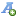 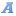 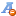 